.48 count Intro.(Right) Touch Out In, Step Side, Touch. (Left) Touch Out In, Step Side, Touch.Chasse ¼ turn Right, Shuffle fwd. Step ½ pivot turn Left, Walk fwd. Right, Left.Rock fwd, back, fwd, pivot ½ turn Left.   Step fwd pivot ½ turn Left x2Rock Step ¼ Right Chasse, Jazz BoxHip Bounces, Step side Touch, Rolling Vine (full turn left)Sway (look) Left, Sway (look) Right. ¼ turn Left, Scuff Hitch, ¼ turn Left hitch, ½ turn Left hitch.Side rock, Chasse ¼ turn Right. Shuffle fwd. Step fwd pivot ½ turn Left (taking weight onto Left)Back rock, Walk fwd Right, Left. Step fwd pivot ¼ turn Left, Step fwd pivot ½ turn LeftTAG 32 Counts,DANCED in Walls 3 & 7 after 32 Counts (Jazz Box) facing back Wall (6.00) both times. Restart from beginningRight Side Swivel Side Touch, Left Side Swivel Side Touch x2(Right) Touch Out In, Step Side, Touch. (Left) Touch Out In, Step Side, Touch.Contact: www.josemiguel.nlVen Conmigo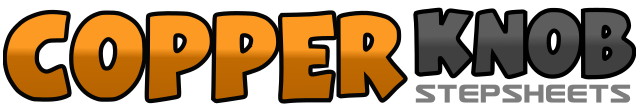 .......Count:64Wall:2Level:Intermediate.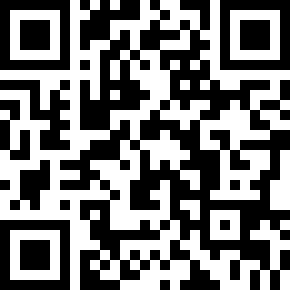 Choreographer:José Miguel Belloque Vane (NL) & Andres Torti (NL) - July 2011José Miguel Belloque Vane (NL) & Andres Torti (NL) - July 2011José Miguel Belloque Vane (NL) & Andres Torti (NL) - July 2011José Miguel Belloque Vane (NL) & Andres Torti (NL) - July 2011José Miguel Belloque Vane (NL) & Andres Torti (NL) - July 2011.Music:Ven Conmigo (feat. Prince Royce) - Daddy YankeeVen Conmigo (feat. Prince Royce) - Daddy YankeeVen Conmigo (feat. Prince Royce) - Daddy YankeeVen Conmigo (feat. Prince Royce) - Daddy YankeeVen Conmigo (feat. Prince Royce) - Daddy Yankee........1-2-3-4Touch Right to side, Touch Right beside Left, Step Right (wide) to Right, Touch Left beside Right.5-6-7-8Touch Left to side, Touch Left beside Right, Step Left (wide) to Left, Touch Right next to Left.1&2Step Right to side, close Left beside Right, turning ¼ turn Right step fwd on Right.    (3.00)3&4Step fwd on Left, Step Right next to Left, Step fwd on Left.5-6Step fwd on Right, pivot ½ turn Left.        (9.00)7-8Walk forward, Right – Left.1-2-3-4Rock fwd onto Right, Recover onto Left, Rock fwd onto Right, Recover onto Left turning ½ Left,   (3.00)5-6-7-8Step fwd on Right pivot ½ turn Left, Step fwd on Right pivot ½ turn Left       (3.00)1-2Rock fwd onto Right, Recover onto Left,3&4turn ¼ Right stepping Right to side, close Left next to Right, Step Right to Right Side     (6.00)5-6-7-8Cross Left over Right, step back on Right, step Left to Left side, Touch Right next to Left   (Tag.3 & 7)1-2Step Right to Right side bouncing twice through your knees, (bounce arms as well)3-4Step Right Slightly Right, Touch Left next Right,5-6Make a ¼ turn Left stepping fwd on Left, (3.00)  Make a ½ turn Left stepping back on Left       (9.00)7-8Make a ¼ turn Left stepping Left to side, step Right next to Left       (6.00)1-2Step/Sway Left to Left ( look left), Sway onto Right, (look right)3-4Sway back onto Left making ¼ turn Left, Scuff & Hitch Right knee (beginning ¼ turn left)  (3.00)5-6Finishing ¼ turn Left step Right to Right side, Hitch Left knee          (beginning ½ turn left)  (12.00)7-8Finishing ½ turn Left step Left to Left side, Hitch Right knee.   (6.00)1-2Rock Right to side Recover onto Left,3&4Step Right to side, Close Left beside Right, turning ¼ turn Right step fwd on Right. (9.00)5&6Step fwd on Left, Step Right next to Left, Step fwd on Left.7-8Step fwd on Right, pivot ½ turn Left.  (take weight onto Left)  (3.00)1-2-3-4Rock back onto Right Recover onto Left, Walk fwd, Right – Left.5-6-7-8Step fwd on Right pivot ¼ turn (12.00) Left, Step fwd on Right pivot ½ turn Left   (6.00)1-2Step Rt to Rt (knees bent) on ball of foot Swivel heels In, Swivel Rt heel to centre Step Lt next to Rt.3-4Step Rt to Rt (knees bent) on ball of foot Swivel heels In, Swivel Rt heel to centre Touch Lt next to Rt.5-6Step Lt to Lt (knees bent) on ball of foot Swivel heels In, Swivel Lt heel to centre Step Rt next to Lt.7-8Step Lt to Lt (knees bent) on ball of foot Swivel heels In, Swivel Lt heel to centre Touch Rt next to Lt.1-8Repeat this section again.1-2-3-4Touch Right to side, Touch Right beside Left, Step Right (wide) to Right, Touch Left beside Right.5-6-7-8Touch Left to side, Touch Left beside Right, Step Left (wide) to Left, Touch Right next to Left.1-8Repeat this section again.